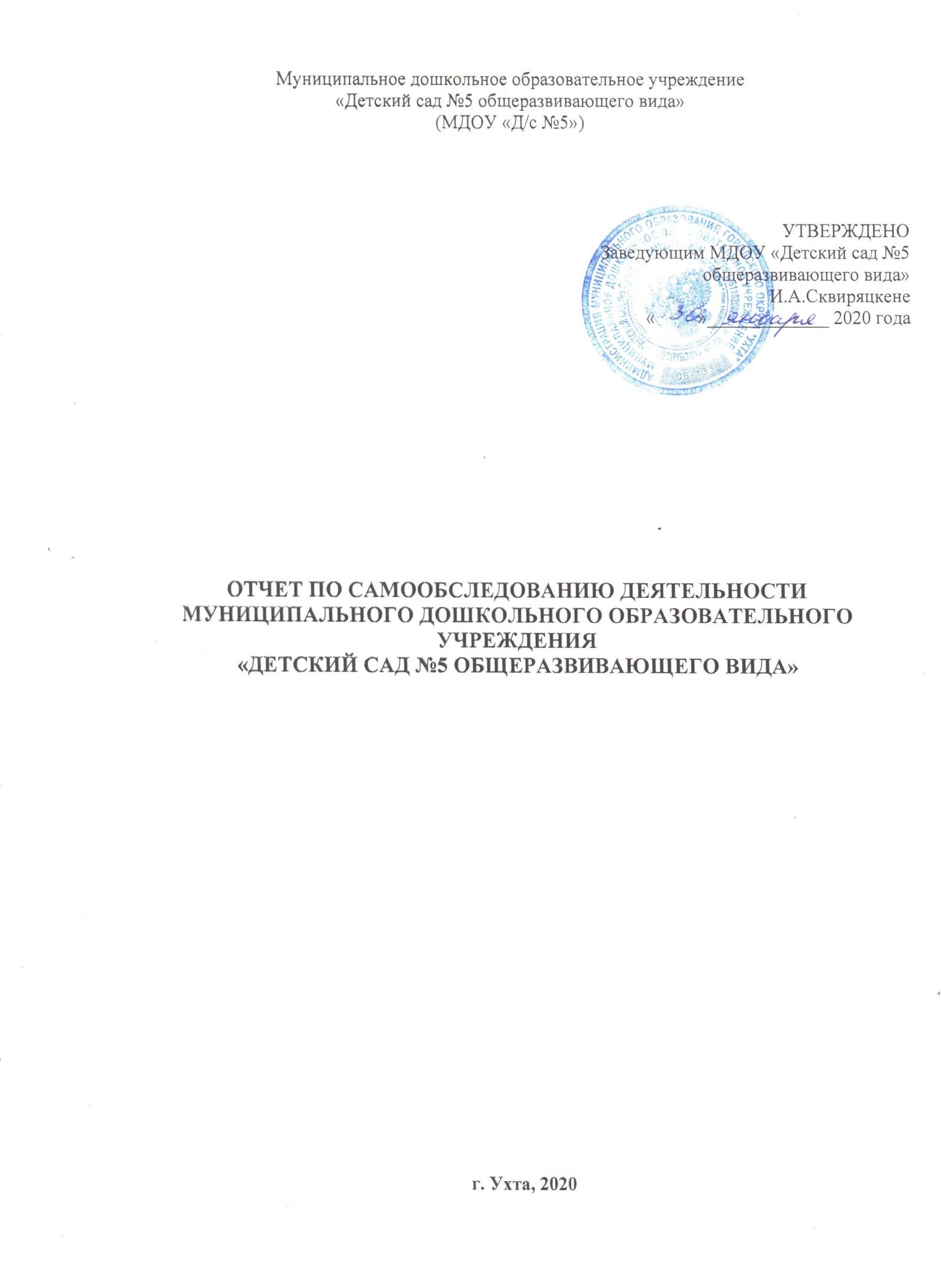 Муниципальное дошкольное образовательное учреждение«Детский сад №5 общеразвивающего вида»(МДОУ «Д/с №5»)УТВЕРЖДЕНОЗаведующим МДОУ «Детский сад №5общеразвивающего вида»И.А.Сквиряцкене «         »_____________ 2020 годаОТЧЕТ ПО САМООБСЛЕДОВАНИЮ ДЕЯТЕЛЬНОСТИ МУНИЦИПАЛЬНОГО ДОШКОЛЬНОГО ОБРАЗОВАТЕЛЬНОГО УЧРЕЖДЕНИЯ «ДЕТСКИЙ САД №5 ОБЩЕРАЗВИВАЮЩЕГО ВИДА»г. Ухта, 20201. Оценка образовательной деятельности, организация учебного процесса, содержание и качество подготовки воспитанников.1.1. Общая характеристика УчрежденияМуниципальное дошкольное образовательное учреждение «Детский сад №5 общеразвивающего вида» г. Ухта (далее – Учреждение)Организационно-правовая форма:  некоммерческая организация – бюджетное муниципальноеобразовательное учреждение.Место осуществления образовательной деятельности:Юридический адрес: 169319, Республика Коми, г. Ухта, пр – т Ленина, д.57а.телефон: (8216)75 – 04 – 04.Год ввода в эксплуатацию: 1987год.На балансе учредителя с 2006 года.Учредитель: муниципальное образование городского округа «Ухта».Режим работы: учреждение функционирует в режиме полного дня (12-часового пребывания) с 7 часов 00 минут до 19 часов 00 минут;-выходные дни - суббота, воскресенье, праздничные дни, а также установленные в государственном порядке нерабочие праздничные и выходные дни. В предпраздничные дни работа учреждения сокращается на 1 час.Проектная мощность: 173 места.Комплектование групп: в 2019 году в Учреждении функционировало 7 возрастных группобщеразвивающей направленности, которые посещали в среднем 172 воспитанника в возрасте от 1,2 до 7 лет в режиме полного дня (12-часового режима пребывания) согласно муниципального задания. 2 группы раннего дошкольного возраста (1,2 – 3 лет) и 5 групп дошкольного возраста (с 3 – 7 лет):1 группа - с 1,2 – 3 лет;1 группа - с 3 до 4 лет;2 группы - с 4 до 5 лет;1 группа – с 5 – 6 лет;1 группа - с 6 до 7 лет.1.2. Информация о наличии правоустанавливающих документов:Лицензия на осуществление образовательной деятельности выдана Министерством образования Республики Коми: № 509 - Д от 15 июня 2015 года (Серия 11ЛО1 № 0001238), срок действия - бессрочно.Свидетельство ЕГРЮЛ: серия 11 № 001675145 от 15.02.2006 годаСвидетельство ОГРН: серия 11 №001758408 от 14.06.2011 годаУстав: зарегистрирован 09.02.2015 г. №200Свидетельство о государственной регистрации права на здание: 11 АА №503273 от 02.02.2008 года.Свидетельство о государственной регистрации права на земельный участок: 11 АА №572863 от 13.02.2009 года.Договор о взаимоотношениях МДОУ «Детский сад №5 общеразвивающего вида» с Учредителем от 01.09.2009 года.1.3. Информация о документации УчрежденияВзаимоотношения между родителями (законными представителями) и Учреждением регламентирует Договор об образовании между Муниципальным дошкольным образовательным учреждением «Детский сад №5 общеразвивающего вида» г. Ухта, осуществляющим образовательную деятельность и родителями (законными представителями) несовершеннолетнего лица (утвержден приказом по МДОУ «Д/с №5» от 29 декабря 2015 года №01 – 10/157); В Учреждении реализуется Программа развития МДОУ «Д/с №5» на 2019 - 2022 г.г..В Учреждении реализуются следующие образовательные программы дошкольного образования:-Основная образовательная программа дошкольного образования, разработанная с учетом основной образовательной программы дошкольного образования «От рождения до школы» (под ред. Н.Е. Вераксы, Т.С. Комаровой, М.А. Васильевой);-Дополнительные общеобразовательные программы – дополнительные общеразвивающие программы:Дополнительная общеобразовательная программа - дополнительная общеразвивающая программа физкультурно-спортивной направленности;Дополнительная общеобразовательная программа – дополнительная общеразвивающая программа художественной направленности.Основная образовательная программа МДОУ «Д/с №5» реализуется посредством рабочих программ педагогов, разработанных в соответствии возраста детей. Планирование образовательной деятельности осуществляется посредством календарно - тематического планирования, календарного планирования воспитательно – образовательной деятельности.В Учреждении утверждены:- Учебный план МДОУ «Д/с №5» на 2018 - 2019 учебный год;- Годовой календарный учебный график на 2018 - 2019 учебный год;- План работы МДОУ «Д/с №5»  на 2018 - 2019 учебный год;- Расписание занятий, режим дня на 2018 - 2019 учебный год;Деятельность по реализации платных образовательных услуг регламентируется Положением об организации и осуществлении дополнительных платных образовательных услуг, платных услуг муниципального дошкольного образовательного учреждения «Детский сад №5 общеразвивающего вида» г. Ухта. 1.4. Оценка содержания и качества подготовки воспитанниковСодержание образовательного процесса определяется основной образовательной программой дошкольного образования МДОУ «Д/с №5», разработанной с учетом основной образовательной программы дошкольного образования «От рождения до школы» (под ред. Н.Е. Вераксы, Т.С. Комаровой, М.А. Васильевой). Структура основной образовательной программы МДОУ «Д/с №5» в полном объеме соответствует требованиям ФГОС ДО. Для обеспечения выполнения  содержания ООП ДО в полном объеме в 2019 году в Учреждении разработаны и утверждены следующие приложения к ООП ДО МДОУ «Д/с №5»:1. Рабочие программы педагогов (все возрастные группы)2.  Система оценки индивидуального развития детей3. Учебный план по реализации основной образовательной программы МДОУ «Д/с №5»4. Календарный учебный график по реализации основной образовательной программы МДОУ «Д/с №5»5. Модель календарно-тематического планирования.Основная образовательная программа дошкольного образования МДОУ «Д/с №5» и краткая ее презентация, методические материалы, рабочие программы педагогов представлены на официальном сайте МДОУ «Д/с №5» в разделе «Сведения об образовательной организации», подраздел «Образование».Для определения уровня и динамики развития воспитанников, их успешности в освоении  ООП, проведен «Мониторинг уровня усвоения ООП воспитанниками Учреждения». В рамках мониторинга проведена оценка индивидуального развития воспитанников. В оценке приняли участие 121 воспитанник дошкольных групп, что составляет 82% от общего числа детей в возрасте 3-7 лет.Анализ оценки полноты реализации образовательных областей основной образовательной программы МДОУ «Д/с №5», показал следующие результаты освоения образовательной программы:                Уровень освоения основной образовательной программы (сформированность навыка) по следующим образовательным областям составил:               Общая готовность выпускников МДОУ «Д/с №5» в 2019 году к началу школьного обучения составила 100%.               Показателей готовности к школьному обучению выпускников подготовительной к школе группе свидетельствуют, о том что, 16 выпускников из 25 готовы к школьному обучению, обладают высокой степенью школьной зрелости, 9 воспитанников условно готовы (среднезрелые). Условно неготовых и не готовых нет.             С целью получения оперативной информации как средства обратной связи в процессе взаимодействия с ребенком или группой детей в 2019 году в подготовительных группах проведен мониторинг достижения детьми целевых ориентиров на этапе завершения дошкольного образования в соответствие с требованиями федерального государственного образовательного стандарта и основной образовательной программой дошкольного образования Учреждения.             Количество воспитанников, принявших участие в мониторинге достижения целевых ориентиров – 25 детей (100% от общего количества воспитанников подготовительной к школе группы).          Таким образом, целевые ориентиры на этапе завершения дошкольного образования сформированы у 74,6% выпускников, на стадии формирования у 25,4% выпускников. Анализ качества достижения детьми отдельных целевых ориентиров, позволяет выстроить следующий рейтинговый порядок: 1.Наиболее высокие результаты (96%) показаны детьми по достижению следующих целевых ориентиров:- развитие крупной и мелкой моторики; владение основными движениями, умением контролировать свои движения и управлять ими;-овладение основными культурными способами деятельности, проявление инициативы и самостоятельности в разных видах деятельности - игре, общении, познавательно – исследовательской деятельности, конструировании и др.; способность выбирать себе род занятий, участников по совместной деятельности; - развитое воображение; владение разными формами и видами игры, умение подчиняться разным правилам и социальным нормам.2.Несколько ниже результат (82%) по достижению следующих целевых ориентиров:-недостаточно развита установка положительного отношения к миру, к разным видам труда, другим людям и самому себе; недостаточно активно взаимодействует со сверстниками и взрослыми, участвует в совместных играх. Пытается договариваться, учитывать интересы и чувства других, сопереживать неудачам и радоваться успехам других, старается разрешать конфликты. Не достаточно проявляет любознательность, задаёт вопросы взрослым и сверстникам, интересуется причинно-следственными связями.3.Наиболее низкий уровень достижения целевых ориентиров (57%) способность к умению достаточно хорошо владеть устной речью, выражать свои мысли и желания, использовать речь для выражения своих мыслей, чувств и желаний, построения речевого высказывания в ситуации общения, выделять звуки в словах, у ребенка складываются предпосылки грамотности.           Качество реализации основной образовательной программы МДОУ «Д/с 5» также определяется результатами участия воспитанников в мероприятиях, конкурсах различного уровня:Результаты участия свидетельствуют о стабильной степени активности детей и педагогов, а также качестве участия воспитанников в муниципальных и республиканских конкурсных мероприятиях.Таким образом, педагогическим коллективом Учреждения обеспечивается высокий уровень качества образования воспитанников по основной образовательной программе дошкольного образования МДОУ «Д/с №5» за счет применения специалистами и воспитателями форм, методов и средств организации образовательного процесса, соответствующих возрастным, психофизиологическим особенностям, способностям, интересам и потребностям детей.1.5 Оценка организации дополнительных образовательных услугВ соответствии с лицензией в МДОУ «Д/с №5» реализуются дополнительные общеобразовательные программы - дополнительные общеразвивающие программы художественной, физкультурно-спортивной и естественнонаучной направленности: Реализация дополнительных образовательных программ осуществляется в закрепленных помещениях, в которых созданы необходимые материально- технические условия.Реализацию дополнительных образовательных программ осуществляют педагоги Учреждения.Охват воспитанников дополнительными образовательными услугами составил в 2019 году -  123 ребенка.Анализ эффективности реализации дополнительных образовательных программ показал результативность участия педагогов и детей в мероприятиях различного уровня – 11 конкурсных мероприятий разного уровня.Результативность участия:- призовые места - 14 детей,- количество детей принявших участие в конкурсах, соревнованиях - 123 ребенка.Анализ удовлетворенности качеством предоставления платных образовательных услуг заказчиками услуг показал: 83% заказчиков услуг, участвовавших в анкетировании отметили, что удовлетворены наличием дополнительных услуг различной направленности. У детей наблюдается устойчивый интерес к предлагаемым услугам, планируют продолжить получение платных услуг в Учреждении.1.6 Оценка  медицинского обеспечения Учреждения и системы охраны здоровья воспитанниковМедицинское обслуживание в МДОУ «Д/с №5» осуществляется ГБУЗ РК «Ухтинская детская больница» на основе лицензии на осуществление «Медицинской деятельности» № ЛО-11-01-001659 от 24.08.2016г., Договором №5 по оказанию первичной медико - санитарной помощи воспитанникам в дошкольном образовательном учреждении  от 25.04.2017г, Договором №5 безвозмездного пользования имуществом для медицинского обслуживания воспитанников (обучающихся) образовательного учреждения от 01.04.2013гСоблюдение санитарно-гигиенического режима (состояние помещений, режим проветривания, температурный режим, водоснабжение осуществляется в соответствии с «Санитарно-эпидемиологическими требованиями к устройству, содержанию и организации режима работы дошкольных образовательных организаций» (утв. Постановлением Главного государственного санитарного врача РФ от 15 мая 2013 г. N 26).  В рамках реализации Программы развития МДОУ «Д/с №5» на 2016 - 2019 г.г. запланированные мероприятия по здоровьесбережению воспитанников проведены в полном объеме.Мониторинг состояния здоровья детей за 2019 год показал следующее:Анализ результатов посещаемости.Таким образом, в 2019 году незначительно уменьшилось число дней, проведенных детьми в группах на 5,9%, число дней пропущенных по болезни на 1,8%.В Учреждении созданы благоприятные и комфортные условия для адаптации детей к условиям детского сада. Результаты адаптации в первой группе раннего развития показал: легкая степень - 7 детей (47%), средняя степень – 8 детей (53%), тяжелая степень – 0 детей (%). Анализ уровня заболеваемости.Болезненность воспитанников.Анализ заболеваемости детей дошкольного возраста за 2019 год показывает положительную динамику. Однако, объективной причиной увеличения количества заболеваемости детей является и то, что в детский сад на протяжении последних трех лет поступает больше детей со второй и третьей группой здоровья, которые обуславливаются снижением сопротивляемости детского организма к заболеваниям и наличием хронических заболеваний. Таким образом, количество случаев заболеваний  в среднем по Учреждению уменьшилось на 2.Анализ распределения по группам здоровья.       Анализ распределения по группам здоровья воспитанников показал незначительное снижение количества детей с I группой здоровья на 2,1%. Зафиксировано увеличение количества детей со II группой здоровья на 2,9%. В 2018 - 2019г.г. отсутствуют дети с IV группой здоровья. Анализ уровня физического развития детей 5-7 лет показывает: в 2019 году в Учреждении выявлено большинство воспитанников с высоким уровнем физического развития. Детей с низким уровнем развития по-прежнему нет. Положительная динамика прослеживается в показателе уровня физического развития детей – увеличение количества детей со средним уровнем физического развития (физиологическая норма).Индекс здоровья в 2019 году по Учреждению (количество не болевших в течение года детей) незначительно увеличился, составил 38,3% (в 2018 г. – 35%). В 2019 году случаев травматизма с воспитанниками во время образовательной деятельности - не зарегистрировано. Также отсутствуют случаи детского дорожно-транспортного травматизма с участием воспитанников Учреждения.Таким образом, проведенный анализ состояния здоровья детей за 2019 год показал незначительное уменьшение количества случаев заболеваемости. Количество пропусков по болезни так же незначительно уменьшилось на 1,8%. То есть дети болели по одному случаю большее количество дней. Индекс здоровья воспитанников незначительно увеличился. Данные позволяют оценить деятельность МДОУ «Д/с №5» по созданию условий для сохранения и укрепления здоровья воспитанников, в том числе в рамках реализации комплексно – целевой программы по организации здоровьесберегающей деятельности «Растем здоровыми» удовлетворительной.1.7 Оценка организации питания воспитанниковВ соответствии Устава, Учреждение обеспечивает гарантированное сбалансированное питание детей в соответствии с их возрастом, временем пребывания в Учреждении и требованиями санитарного законодательства.Контроль за качеством (разнообразием), закладкой продуктов питания, выходом блюд, вкусовыми качествами пищи, санитарным состоянием пищеблока, правильностью хранения и соблюдением сроков реализации продуктов возлагается на администрацию Учреждения. Для организации питания в детском саду имеется и ведется следующая документация:-Нормативно-методические документы (действующие санитарно-эпидемиологические правила, нормы физиологической потребности в пищевых веществах и энергии и т.д);-Технические документы (технологические карты, сборники технологических нормативов и т.д.);-10 дневное меню (разработано в соответствии с требованиями СанПиН и утверждено на осеннее - зимний и весеннее - летний период);-Договоры с поставщиками товаров и услуг;-Документы количественного учета пищевых продуктов;-Документы, подтверждающие качество и безопасность на получаемые (закупаемые) пищевые продукты;-Документация в системе производственного контроля за соблюдением санитарного законодательства, качеством и безопасностью пищевых продуктов;-Внутренняя документация МДОУ «Д/с №5»: Положение об организации питания в МДОУ «Д/с №5», Положение о бракеражной комиссии, документы, определяющие функции, обязанность иответственность работников (приказы, должностные инструкции).В Учреждении ежегодно проводится оценка качества организации питания детей, так анализ выполнения натуральных норм питания за 2019 (при норме 100%) показал:выполнение натуральных норм питания 87%, выполнение натуральных норм питания по основным продуктам (мясная, молочная продукция, хлеб, овощи, фрукты) – 99,1%.Ежедневно в Учреждении воспитанники получают свежие фрукты и натуральные соки.Анализ выполнения норм обеспечения потребности детей, в пищевых веществах и энергии соответствуют требованиям санитарного законодательства к организации питания. Общая калорийность (белки, жиры, углеводы) остается стабильной и составила в 2019 году 100%.1.8. Оценка организации взаимодействия семьи и Учреждения Характеристика социального паспорта родителей, являющихся основными заказчиками, свидетельствует о наличии разнообразного контингента родителей. На данный момент по информации «Социального паспорта семей» выявлено по Учреждению в целом:Всего семей - 159;Многодетных - 14;Детей находящихся под опекой - 0; «Социально опасное положение» - 0.Организация информирования родителей (законных представителей) воспитанников о правах и обязанностях воспитанников и ответственности родителей (законных представителей) в сфере образования осуществляется в соответствии приказа руководителя Учреждения. С целью информирования родителей (законных представителей) воспитанников о правах и обязанностях воспитанников в Учреждении осуществляются следующие мероприятия:-на официальном сайте Учреждения в блоке «Права и обязанности воспитанников» размещается информация о правах и обязанностях воспитанников в соответствии с законом Российской Федерации от 01.01.2001 г. N 273-ФЗ «Об образовании в Российской Федерации»;-информация о правах и обязанностях воспитанников размещается также на информационных стендах Учреждения в доступных для родителей (законных представителей) воспитанников местах.В Учреждении создана система учета обращений родителей (законных представителей) по вопросам качества оказания муниципальной услуги. В целях изучения удовлетворенности качеством предоставления муниципальной услуги в Учреждении ведется «Книга обращений граждан». Кроме того, у родителей имеется возможность дать объективную оценку как образовательным услугам, предоставляемым Учреждением в целом, так и оценку работы каждого конкретного педагога через Интернет пространство (раздел «Обратная связь»). Информация о МДОУ «Д/с №5», размещенная на официальном сайте в сети Интернет периодически обновляется. Для организации обращения граждан на сайте работает «Электронная приемная», «Онлайн опрос». Для обеспечения открытости и доступности информации о деятельности МДОУ «Д/с№5» также используются информационные стенды (уголки) в раздевалках групповых.По результатам анкетирования родителей (законных представителей) воспитанников в мае 2019 года получены следующие результаты: в анкетировании приняли участие 104 респондентов (65,4%) от общего количества заказчиков услуг (159 семей). Уровень удовлетворенности работой детского сада в 2019 году составил 84%. Таким образом, результаты мониторинга изучения удовлетворенности родителей (законных представителей) воспитанников качеством оказываемой муниципальной услуги в Учреждении достаточно стабильны.1.9.Оценка организации работы по предоставлению льгот.В Учреждении имеется нормативная база республиканского и муниципального уровней:-регламентирующая предоставления муниципальной услуги предоставление компенсации родительской платы за присмотр и уход за детьми в образовательных организациях, в том числе порядок обращения за компенсацией за содержание ребенка в государственных, муниципальных учреждениях, а также иных образовательных организациях на территории Республики Коми, реализующих основную образовательную программу дошкольного образования, и порядке ее выплаты;-регламентирующая порядок обращении за освобождением и снижением родительской платы. Все нормативные документы размещены на официальном сайте Учреждения в сети Интернет в разделе «Законы и постановления». Анализ количества детей льготной категории показал: количество получающих компенсацию части родительской платы за присмотр и уход за детьми на конец 2019 года – 23 человека, что составило 13% от общего количества посещающих Учреждение. Количество воспитанников с ОВЗ получающих бесплатное двухразовое питание составляет 7 человек, что составляет 4% от общего количества посещающих детский сад.2. Оценка системы управления Учреждения. 2.1 Наименование и деятельность органов управления Управление МДОУ «Д/с №5» осуществляется в соответствии с законодательством Российской Федерации, Уставом МДОУ «Д/с №5», Программой развития МДОУ «Д/с №5» на 2019-2022 годы на принципах единоначалия и самоуправления.Управленческая деятельность осуществлялась посредством административного (заведующий, заместитель заведующего, заведующий хозяйством, старший воспитатель), коллегиального (Педагогический совет, Общее собрание коллектива, Совета Учреждения) управления. Для создания оптимальной структуры управления Учреждения, делегирования полномочий в Учреждении разработана система управления и взаимодействия служб. Разработанная структура обеспечивает целенаправленную деятельность, согласованность труда сотрудников, обоснованное воздействие на педагогов, обслуживающий персонал, детей, родителей в целях оптимального решения проблем воспитания и обучения воспитанников. Все уровни структуры взаимосвязаны между собой. Каждый субъект структуры знает свои функциональные обязанности.Рациональное распределение функциональных обязанностей в управлении Учреждения позволило максимально использовать сильные стороны педагогов; предотвращать конфликты, стимулировать четкое выполнение функциональных обязанностей каждым субъектом управления.Алгоритм управленческих действий на основе созданной структуры управления педагогическим процессом объединяет коллектив педагогов, родителей и детей в едином образовательном пространстве, обеспечивающем соответствующее возрасту детей развитие и эмоциональное благополучие.2.2.Оценка результативности и эффективности действующей в Учреждении системы управления.Система управления в Учреждении осуществлялась согласно основным функциям управления:планирования, организации, руководства и контроля.Функция планирования регулировалась следующими стратегическими документами Учреждения: Программой развития МДОУ «Д/с №5» на 2019 - 2022 г.г., годовым Планом работы МДОУ «Д/с №5» на 2018 - 2019 учебный год.В соответствии с осуществлением организационной функции были утверждены и внесены изменения и дополнения.Утверждены:- Коллективный договор на 2019 – 2021 г.г. принят на Общем собрании коллектива №2 от 14.12.2018г.- Правила приема детей в МДОУ «Д/с №5» утверждены 31.05.2019 приказ № 01-13/106 . - Положение о дополнительной образовательной программе 20.04.2019 приказ №01-13/84- Положение об организации и осуществлении дополнительных образовательных платных услуг, платных услуг20.04.2019 приказ №01-13/84 - Положение об организации и осуществлении дополнительных бесплатных услуг 30.08.2019 приказ №01-13/137- Положение о порядке проведения самообследования 11.02.2019 приказ №01-13/47- Положение об организации питания 05.02.2019 приказ №01-13/42Внесены изменения и дополнения:-Положение об оплате труда работников МДОУ «Д/с №5», в части установлении окладов;Все коллегиальные органы управления работали в соответствии с разработанными и утвержденными локальными актами.    Реализуя уставные цели и задачи МДОУ «Д/с №5» на 2018 - 2019 учебный год, проведены заседания органов самоуправления Учреждения. Формами самоуправления Учреждения являются: Общее собрание коллектива, Совет Учреждения, Педагогический совет, Общее (групповое) родительское собрание.Проведено 3 заседания Совета Учреждения, где рассмотрены следующие вопросы:- Награждение сотрудников Учреждения;- Подготовка к новогодним праздникам;- Усиление мер по обеспечению безопасности всех участников образовательной деятельности;- Подготовка к работе в летний оздоровительный период;- Организация работы по ремонту помещений.Проведено 2 заседания Общего собрания коллектива Учреждения, где рассмотрены следующие вопросы:- Организация работы в летний период и подготовка к новому учебному году и работе в зимних условиях и ее результаты;- Организация работы по комплексной безопасности Учреждения;- Система оплаты труда работников МДОУ «Д/с №5», в части установлении окладов;- Результаты финансово-хозяйственной деятельности Учреждения;- Награждение сотрудников Учреждения;- Антикоррупционная политика.В соответствии с основными задачами в 2018-2019 учебном году прошло 4 заседания Педагогического совета: организационных - 1, тематических - 2, итоговых -1.В течение 2018-2019 учебного года на педагогических советах обсуждались вопросы:- Принятие локальных актов Учреждения в соответствие с законодательством об образовании РФ;- Актуальные проблемы социализации дошкольников;- Анализ состояния здоровья детей;-Развитие профессиональной компетентности педагогов в организации взаимодействия с родителями (законными представителями) воспитанников;-Оценка качества предоставляемой муниципальной услуги «Реализация основной образовательной программы дошкольного образования для детей с 1,5 до 7 лет» за 2018 - 2019 учебный год.Приоритетами применения ИКТ в сфере эффективного управления Учреждения можно назвать разработку и использование:-систем информационно-аналитического обеспечения деятельности МДОУ (сбор, учет, хранение, обработка баз данных о воспитанниках, родителях, сотрудниках);-единой системы документационного обеспечения управления;-оперативного контроля различного уровня внутри Учреждения с последующей обработкой результатов, функцией повторного контроля и получением рекомендаций к устранению нарушений;-систем, обеспечивающих размещение в сети Интернет информации о деятельности учреждения, доступ граждан и организаций к открытым информационным ресурсам, интерактивное информационное взаимодействие с сотрудниками, родителями и другими организациями.Таким образом, выстроенная система управления в Учреждении обеспечила качество образования в Учреждении в 2019 году.2.3.Оценка обеспечения координации деятельности педагогической и медицинской служб Учреждения.Координация деятельности педагогической и медицинской служб Учреждения осуществлялась в 2019 году через различные формы взаимодействия. На Педагогических советах рассматривались следующие вопросы:-итоги педагогической диагностики (наблюдения) детей на начало учебного года;-итоги адаптационного периода детей раннего возраста;По результатам работы педагогами вырабатывались рекомендации по коррекции развития детей, выстраивалась траектория развития ребенка и группы в целом. Взаимодействие педагогической и психологической служб Учреждении обеспечило положительную динамику в период подготовки и адаптации детей к детскому саду.3. Оценка качества кадрового обеспечения3.1.Профессиональный уровень кадров:Укомплектованность штатными педагогическими кадрами, необходимыми для реализации основной образовательной программы МДОУ «Д/с №5» составила 100%.Удельный вес педагогов по образованию:Удельный вес педагогов с высшей, первой квалификационной категорией, не имеющихквалификационной категории:Таким образом, план аттестации педагогических работников в 2019 году выполнен в полном объеме.Стаж работы педагогических работников:  - от 5 до 10 лет- 1 человек (5,9%),- от 10 до 15 лет - 5 человек (29,4%),- от 15 и выше - 11 человек (64,7%).Курсы повышения квалификации прошли 5 педагогов (29%). План и курсовой подготовки педагогических работников в 2019 году выполнен в полном объеме. 2.Творческие достижения педагогов:За 2018-2019 учебный год педагоги Учреждения приняли участие в конкурсах, фестивалях разного уровня:3.2. Система работы по повышению квалификации и переподготовке педагогических работников, формы повышения профессионального мастерстваВ Учреждении существует сложившаяся система методической работы, ориентированная, в первую очередь, на раскрытие творческого потенциала каждого педагога, на создание условий для роста профессионального мастерства педагогов, а в конечном счете, на повышение качества и эффективности образования. При выборе модели кадровой политики методической службой Учреждения учитывалась профессиональная подготовка каждого воспитателя (образование, категорию, стаж, опыт и умение видеть результаты своей деятельности, анализировать их). Одной из задач, поставленных перед педагогическим коллективом на 2018-2019 учебный год, было формирование профессиональной компетентности педагогов посредством освоения технологии «Ситуация». Работа заключалась в их активизации на самообразование, участие в работе подкоманд (командообразование), семинарах-практикумах и других формах работы по образовательному направлению «Познавательное развитие».Основными формами повышения профессионального мастерства педагогов в 2019 году стали:-аттестация педагогических работников;-прохождение курсов повышения квалификации;-участие в конкурсах профессионального мастерства;-публикация статей в различных научных или периодических изданиях;-презентация опыта работы;-сетевое взаимодействие в образовательном пространстве Учреждения;-внедрение образовательной технологии «Ситуация».Обеспечение системы непрерывного повышения квалификации педагогических кадров, необходимого для успешного развития МДОУ «Д/с №5» в условиях реализации ФГОС ДО осуществлялось также в рамках реализации педагогами планов работы по самообразованию. Для повышения профессиональной компетенции педагогов Учреждения по применению технологии «Ситуация» в образовательной деятельности, в рамках работы командообразования, проведены серии обучающих вебинаров, консультаций по освоению педагогами основ проведения занятий в данной технологии, ознакомлению с условиями работы и программно-методическим обеспечением. В 2018-2019 учебном году продолжает реализовываться такой продуктивный метод совершенствования воспитателей, как командообразование. Данный метод стартовал в Учреждении в 2016 году, с целью методического сопровождения педагогических работников в условиях реализации ФГОС ДО. Педагоги, осуществляя работу в трех подкомандах, разрабатывают и организуют открытые просмотры образовательной деятельности с воспитанниками, используя при обсуждении занятий карту анализа образовательной деятельности. Анализ данной формы работы с педагогами показал: повышение уровня профессиональной компетентности педагогов, который подтверждается качественной организацией образовательной деятельности, участие педагогов в мероприятиях Учреждения (конкурсы, фестивали), в работе муниципальных ресурсных центров, опорно - методических площадок.В 2019 году 6 педагогов приняли очное участие в работе республиканских форумов и конференций, 3 из них получили дипломы участников.В 2019 году 16 педагогов МДОУ участвовали в конкурсах разного уровня:Мероприятия, направленные на повышение профессионального уровня педагогических кадров, реализованы через внедрение педагогами современных технологий дошкольного образования. Педагоги Учреждения активно реализуют в образовательной деятельности такие технологии как ИКТ технология, проектная технология, технологии здоровьсебережения, технология «Ситуация». Ежегодно в Учреждении проходит «Неделя педагогического мастерства» по изучению и трансляции опыта работы педагогов. Таким образом, доля педагогических работников МДОУ «Д/с №5» активно использующих современные технологии растет.4. Оценка качества учебно – методического, библиотечно - информационного обеспечения.Методической службой Учреждения осуществлялось методическое сопровождение по реализации основной образовательной программы МДОУ «Д/с №5». Работа методической службы, была направлена на проектирование образовательного процесса с ориентацией на новое содержание и результаты образования. В соответствии с планом работы на 2018-2019 учебный год в Учреждении действовали творческие, рабочие группы, подкоманды («Реализация технологии «Ситуация»). Рабочие группы по разработке:- Программы развития Учреждения на 2019 – 2022 г.г.;- рабочих программ педагогов возрастных групп ООП ДО МДОУ «Д/с №5»;- методических рекомендаций по оздоровительной дыхательной гимнастике Стрельниковой А.Н., Толкачева Б.С.- плана летней оздоровительной работы детского сада;Творческая группа по участию Учреждения в конкурсе «Детский сад: мир любви, заботы и внимания».Таким образом, методической службой Учреждения, в том числе творческими и рабочими группами, подкомандами наработан материал для методического сопровождения основной образовательной программы Учреждения.Кроме того, в течение года использовались такие формы методической работы:заседания педагогических советов, семинары, консультации, коллективные просмотры педагогического процесса, занятия - практикумы, конкурсы для педагогов, предусмотренные годовым планом. Осуществлялось индивидуальное консультирование педагогов по вопросам психолого-педагогического сопровождения реализации ФГОС ДО; разрабатывались методические пособия по содержанию, планированию образовательной деятельности.    В 2019 году поведена работа по обобщению и распространению передового опыта.Исходя из приведенных данных, можно сделать вывод, что использование разных форм и подходов к осуществляемой методической работе с педагогическими работниками, обеспечивает качество образования, рост профессионального мастерства педагогических работников.Основная образовательная программа МДОУ «Д/с №5» обеспечена современным учебно – методическим комплектом на 98%. Учебные издания, используемые при реализации основной образовательной программы, ежегодно пополняются. Учебно-методические материалы систематизированы по образовательным областям по всем видам образовательной деятельности.Для реализации основной образовательной программы и обеспечения качества реализации в Учреждении создано ее информационное обеспечение: обеспечивается бесплатный доступ педагогов к профессиональным базам данных, информационным, справочным и поисковым системам, ресурсам. В Учреждении созданы условия для информационно - методического обеспечения образовательного процесса, что позволяет управлять образовательным процессом, активно использовать интерактивные и образовательные ресурсы, проводить мониторинг и фиксировать ход образовательного процесса, результаты освоения ООП ДО. Педагоги активно используют в образовательном процессе технические средства обучения: компьютеры, ноутбуки.Для обмена информацией используется Интернет. Таким образом, учебно - методическое, информационное обеспечение соответствует нормам и требованиям ФГОС ДО.5. Оценка функционирования внутренней системы оценки качества образования Функционирование внутренней системы оценки качества образования в МДОУ «Д/с №5» регламентировано «Положением о внутренней системе оценки качества образования (ВСОКО)», утвержденным приказом от 13.02.2015 № 01-10/44. В положении определены цели, задачи, принципы, функциональная система оценки качества. Разработано приложение к положению - Программа внутреннего мониторинга качества дошкольного образования, где определены объекты внутреннего мониторинга качества образования:-полнота реализации ООП,	-условия реализации ООП,-охрана жизни и здоровья воспитанников, условия безопасности образовательного процесса,-профессиональная компетентность педагогов.Согласно «Положения о порядке проведения  самообследования» ежегодно осуществляется процедура самообследования Учреждения. Данные динамики в показателях деятельности Учреждения отражены в отчете по самообследованию на сайте МДОУ «Д/с №5».Таким образом, в рамках функционирования внутренней системы оценки качества образования, в Учреждении в 2019 году проводились следующие мероприятия внутреннего контроля:- мониторинг качества дошкольного образования;- контрольная деятельность (плановые (фронтальный, тематический) и внеплановые проверки). - самообследование Учреждения.Контрольная функция осуществлялась исходя из целей контроля заведующим, заместителем заведующего, старшим воспитателем, заведующим хозяйством в виде плановых (фронтальный, тематический), мониторинга и внеплановых проверок. Проведен ряд проверок по решению задач годового плана, текущий контроль по различным видам деятельности: соблюдение требований санитарно-гигиенического режима, правил техники безопасности, охраны труда, пожарной безопасности, профессиональной компетентности педагогов, индивидуальной работы с воспитанниками, работы с родителями, оздоровительной работы.Всего в рамках контрольной деятельности в течение года проведен:- тематический контроль: «Состояние  образовательной работы по формированию элементарных математических представлений у детей».- мониторинг «Качества и эффективности условий для здоровьесбережения воспитанников»; «Подготовка к новому учебному году»; «Готовность к школе» подготовительные к школе группы;- итоговый контроль «Анализ деятельности педагогического коллектива за 2018-2019 учебный год».Постоянным стало отслеживание результатов усвоения основной образовательной программы МДОУ «Д/с №5» воспитанниками и проверки соответствия их развития целевым ориентирам, за которым следовала координация действий по организации индивидуальной работы с детьми и родителями. Так в рамках проведения мониторинга качества дошкольного образования в 2019 году, дана оценка и прогноз состояния образовательной системы Учреждения в части соответствия условиям реализации основной образовательной программы дошкольного образования МДОУ «Д/с №5».В ходе проверок были выявлены положительные стороны и недостатки, разработаны рекомендации по их исправлению и коррекции. По результатам контрольной деятельности определены трудности в части организации образовательной деятельности, форм организации образовательной деятельности, использовании методов и приемов, направленных на решение таких направлений:- поддержка инициативы детей в различных видах деятельности;-индивидуализация образовательной среды для развития детей.6. Материально – техническое и финансовое обеспечение6.1. Материально-технические условия реализации основной образовательной программы МДОУ «Д/с №5» соответствует санитарно-эпидемиологическим правилам и нормативам, Правилам пожарной безопасности, требованиям к средствам обучения и воспитания и обеспечивают уровень социально-психологической комфортности образовательной среды Учреждения. Для организации образовательной деятельности в Учреждении имеются учебные помещения (групповые, музыкально/физкультурный зал). Административные помещения (кабинет заведующего,  методический кабинет, кабинет административно – хозяйственной группы). Вспомогательные помещения (пищеблок, прачечная). За период 2018-2019 учебного года проведена работа по укреплению материально - техническойбазы Учреждения, которая способствует результативности образовательного процесса. В части соответствия развивающей предметно-пространственной среды Учреждения требованиям ФГОС ДО, по результатам оценки РППС, дооборудованы групповые помещения и кабинеты специалистов развивающими пособиями, играми, развивающей направленности; пополнен программно - методический, методико-дидактический комплекс. Вместе с тем необходимо продолжить работу по организации развивающей предметно-пространственной среды с учетом возможностей индивидуального подхода (индивидуализации образовательной среды) к каждому ребенку, с учетом требований РППС. Учреждение не в полном объеме оборудовано техническими средствами обучения.Дополнительно в кабинеты и групповые помещения детского сада приобретены мебель, инвентарь, посуда, канцелярские товары на сумму 116885,84 руб. Таким образом, Учреждение в полном объеме обеспечено мебелью, инвентарём, посудой.Для подготовки к новому учебному году и работе в зимних условиях проведены ремонтные работы, косметический ремонт помещений Учреждения и частичная замена сантехники на сумму 579742,98 руб. 6.2. В Учреждении обеспечивается соблюдение мер противопожарной безопасности:установлены автоматическая пожарная сигнализация, тревожная кнопка, система видеонаблюдения, имеются средства пожаротушения, заключены договоры на обслуживание, в т.ч. с охранным предприятием.6.3. Состояние территории Учреждения:Состояние групповых площадок, веранд, теневых навесов, малых форм, ограждение территории, освещение, оборудование участков соответствуют требованиям санитарных норм и правил, обеспечивая безопасность жизни и здоровья детей и сотрудников Учреждения. При подъезде к детскому саду размещены знаки дорожного движения. Оборудованы развивающие зоны для развития детей.Однако, в 2019 году остаются проблемы:1. В части содержания здания МДОУ «Д/с №5»:Больших вложений требует мероприятия:- замена окон на пластиковые стеклопакеты;- замена труб горячего водоснабжения; - замена уличного освещения;-  ремонт кровли крылец.2. В части содержания территории МДОУ «Д/с №5»:- Требуется ремонт прогулочных веранд (пол, кровля);- Замена малых архитектурных форм;- Реконструкция площадки для хранения мусора;- Удаление зеленых насаждений;- Обновление асфальтового покрытия;- Создание условий для воспитания и обучения детей с ОВЗ в соответствии с «Паспортом доступности» и «Дорожной картой» объекта социальной инфраструктуры.Принято Педагогическим советомпротокол № 3 от 21.01.2020г.Приложение № 1Показатели
деятельности дошкольной образовательной организации, подлежащей самообследованию
Наименование показателяУровеньсформированностипоказатели сформированы65,2%показатели на стадии формирования29,8%показатели не сформированы5%Общий показатель сформированности навыка95%Образовательные области Уровень освоения«Познавательное развитие» 96% (высокий)«Социально-коммуникативное развитие95% (высокий)«Художественно-эстетическое развитие»92% (высокий)«Речевое развитие»93% (высокий)«Физическое развитие»100% (высокий)Уровни готовностиУровни готовностиУровни готовностиГотовУсловно готовУсловно не готов16 детей – 64%9 детей – 36%нетОбразовательные области Навык сформированНавык на стадии формированияНавык не  сформирован«Познавательное развитие» 74%26%«Социально-коммуникативное развитие82% 18%«Художественно-эстетическое развитие»64 %36%«Речевое развитие»57%43%«Физическое развитие»96% 4%Результаты участия на муниципальном уровне Участники - 39 Призовые места – 5Результаты участия на республиканском уровнеУчастники - 4Результаты участия на федеральном уровнеУчастники – 55 Призовые места – 9Виды дополнительных услуг/программаНаправление развития детейВозраст детейБесплатные дополнительные образовательные услугиБесплатные дополнительные образовательные услугиБесплатные дополнительные образовательные услугиДОП «Коми край»Естественнонаучнаянаправленность4 –5 летДОП «Фитнес- микс»Физкультуро – спортивнаянаправленность4 –5 летДОП Мукасолька»Художественная направленность4 – 5 летДОП «Веселые почемучки»Социально - педагогическаянаправленность5 –6 летПлатные дополнительные образовательные услугиПлатные дополнительные образовательные услугиПлатные дополнительные образовательные услугиДОП «Очумелые ручки»Художественная направленность3 – 4 годаДОП «Сказки в красках» Художественная направленность          3 – 4 годаДОП «Удивительная бумага»Художественная направленность5 – 6 летДОП «Волшебная бумага» Художественная направленность6 – 7 летДОП «Непоседы» - хореография Художественная направленность3 – 7 летДОП «Школа мяча»Физкультуро – спортивнаянаправленность4 –5 летГод                                         Кол- во                              воспитанников                                               2018г.2019г.Год                                         Кол- во                              воспитанников                                               50- ясли, 122- сад50-ясли, 122 - садВсего случаев заболеваемости232230Посещено 1 ребенком139,3%133,4%Пропуски по болезни 1 ребенок Общая-12,8%Ясли-50%Сад-9,7%Общая-11%Ясли-35%Сад-11,4%Наименование показателя2018/2019 г./ всего случаевБолезни органов пищеварения19/47Болезни органов дыхания16/0Аллергия14/14Болезни глаза и его придаточного аппарата 3/4Болезни уха5/3Болезни кожи6/7Группа здоровья2018г. (кол – во %)2019г. (кол – во %)I группа здоровья26/15,1%22/13%II группа  здоровья124/72,1%129/75%III группа здоровья22/12,8%21/12%IV группа здоровья--V группа здоровья0 %0 %Образование/Количество педагоговОбразование/Количество педагоговОбразование/Количество педагоговОбразование/Количество педагоговвысшее профессиональное образованиевысшее профессиональное образованиесреднее профессиональное образованиесреднее профессиональное образование20182019201820194 педагога (23,5%)5 (29,4%)11 педагогов (64,7%)11 (64,7%)Результаты аттестации\Количество педагоговРезультаты аттестации\Количество педагоговРезультаты аттестации\Количество педагоговРезультаты аттестации\Количество педагоговРезультаты аттестации\Количество педагоговРезультаты аттестации\Количество педагоговВысшаяквалификационнаякатегорияВысшаяквалификационнаякатегорияПерваяквалификационнаякатегорияПерваяквалификационнаякатегорияБез категорииБез категории201820192018201920182019--13 педагогов (76,5%)14 педагогов (82,4%)4 педагогаИз них: аттестованы на соответствие занимаемой должности 4 педагога – (23,5%)2 педагогаИз них: аттестованы на соответствие занимаемой должности 2 педагога – (11,8%)№п/пПоказатели2017 – 2018 уч.г.2018 – 2019 уч.годВ  сравнении  с   ожидаемыми результатами1.Количество участников муниципальных, республиканских и всероссийских конкурсов13(76,5%)8 (47%)Число учувствовавших меньше, но 7 педагогов приняли участие в нескольких конкурсах. 2.Количество педагогов  - победителей муниципальных, республиканских, всероссийских конкурсов10 (58,8%) 8 (47%)Незначительное уменьшение (-11,8%) 3.Распространение собственного педагогического опыта5 (29,4%)7 (42%)Положительная динамика (+12,6%)№ п/пМероприятиеУчастникРезультатУровень детского сада1.Конкурс «Сенсомоторные уголки в группах раннего возраста»Клишева М.С., Кузьменко А.М., Ворихова Л.О.Победители в номинации2.Конкурс методических разработок «Лучший сценарий родительского собрания»Малышева Т.Н., Даниленко Е.Л.I место2.Конкурс методических разработок «Лучший сценарий родительского собрания»Сметанина Е.В., Скрябина Е.В.,II место2.Конкурс методических разработок «Лучший сценарий родительского собрания»Клишева М.С., Кузьменко А.М.,III место2.Конкурс методических разработок «Лучший сценарий родительского собрания»Нестерова И.И., Блинова О.А., Пащенко С.А., Кушманова Н.И., Шевякова А.Д., Витязева Г.Н.УчастиеМуниципальный уровень1.V муниципальный методический форум «Непрерывное образование педагога в инновационном пространстве – основа достижения нового качества образования  в условиях подготовки к реализации национального проекта «Образование»Петухова Е.Л., музыкальный руководительКлишева М.С., воспитательУчастие2.Познавательно – развлекательный конкурс «Педагогическая карусель»Клишева М.С., Кузьменко А.М., Сметанина Е.В., Скрябина Е.В., Нестерова И.И. воспитателиУчастие3.II муниципальный интеллектуальный марафон педагогов ДОУНестерова И.И., воспитательУчастие4.Конкурс «Открытые ладони» по использованию педагогических технологий в работе с детьми по этнокультурному направлениюНестерова И.И., Блинова О.А., воспитательI место5.Конкурс «Виртуальные обучающие игры в образовательной деятельности дошкольников»Клишева М.С., воспитательIII место6.Профессиональный конкурс «Инновации в работе с детьми раннего возраста»Кузьменко А.М., воспитательII местоРеспубликанский уровень1.Образовательный форум «Образование. Государство. Общество»Сквиряцкене И.А., заведующий, Карепина Е.А., старший воспитатель Участие2.Международная научно – практическая конференция «Игра и игрушка в пространстве детства: история и современность»Клишева М.С., Кузьменко А.М., воспитателиДиплом3.Научно – практическая конференция «Духовно – нравственное и патриотическое воспитание детей и молодежи на основе традиционных духовных ценностей»Сметанина Е.В., Блинова О.А., воспитателиДиплом4.VI «Фестиваль педагогического мастерства по проектной и исследовательской деятельности»Блинова О.А., Нестерова И.И., воспитателиДиплом участника 5.Конкурс «Моя презентация»Клишева М.С., Нестерова И.И., воспитателиДиплом участникаВсероссийский уровень1.Конкурс «Волшебный мир театра» в номинации «Лучший сценарий для детей»Карепина Е.А., старший воспитатель, Петухова Е.Л., музыкальный руководительПризеры 12 конкурсных мероприятий 39 участников 39 участников№ п/пТема опытаФ.И.О. педагогаГде и когда обобщался опытГде размещены материалы1.Опытно  - экспериментальная деятельность в работе с дошкольниками по экологическому воспитанию. Методическая разработка «Кузины эксперименты» Блинова О.А.Нестерова И.И.Муниципальный конкурс «Открытые ладони» Всероссийский электронный журнал «Педагог ДОУ»2.«Интеллектуальное развитие детей через различные виды деятельности с использованием логических задач и упражнений»Витязева Г.Н.Всероссийский электронный журнал «Педагог ДОУ»3.«Использование методов технологии ТРИЗ в ДОУ»Витязева Г.Н.Муниципальная  педагогическая декада «Лучшие практики в системе дошкольного образования»Официальный сайт детского сада 4.Проведение совместных мероприятий детей и  родителей. Родительское собрание как средство создания атмосферы взаимопонимания и сотрудничества. Малышева Т.Н.Внутрисадовый конкурсВсероссийский электронный журнал «Педагог ДОУ»5.Методические рекомендации по использованию авторской методики «Элементарное музицирование с дошкольниками» Т.Э. ТютюнниковойПетухова Е.Л.VI Муниципальный методический форум «Наставничество: контуры организации пространства обучения и развития педагогических кадров в ycловиях реализации национального проекта «Образование»Всероссийская СМИ «Высшая школа делового администрирования»6.«Духовно-нравственное воспитание дошкольников через традиционные русские праздники»Сметанина Е.В.VI Муниципальный методический форум «Наставничество: контуры организации пространства обучения и развития педагогических кадров в ycловиях реализации национального проекта «Образование»Сборник материалов научно – практической конференции7.«Роль отца в духовно – нравственном воспитании ребенка»Сметанина Е.В.Республиканская научно-практическая конференция«Духовно-нравственное и патриотическое воспитание детей и молодежи: Великая Победа: наследие и наследники»Сборник материалов научно – практической конференции8.Проектная деятельность в работе с дошкольниками. Проект «Перелетные птицы»Нестерова И.И.Блинова О.А.VI дистанционном Фестивалепедагогического мастерства по проектной иисследовательской деятельностиЭлектронный сборник материалов на сайте фестиваля№ п/пПоказателиЕдиница измерения1.Образовательная деятельность1.1Общая численность воспитанников, осваивающих образовательную программу дошкольного образования, в том числе:человек1.1.1В режиме полного дня (8-12 часов)172 1.1.2В режиме кратковременного пребывания (3-5 часов)- 1.1.3В семейной дошкольной группе- 1.1.4В форме семейного образования с психолого-педагогическим сопровождением на базе дошкольной образовательной организации - 1.2Общая численность воспитанников в возрасте до 3 лет501.3Общая численность воспитанников в возрасте от 3 до 8 лет122 1.4Численность/удельный вес численности воспитанников в общей численности воспитанников, получающих услуги присмотра и ухода:человек/%1.4.1В режиме полного дня (8-12 часов)172/99,4%1.4.2В режиме продленного дня (12-14 часов)- 1.4.3В режиме круглосуточного пребывания- 1.5Численность/удельный вес численности воспитанников с ограниченными возможностями здоровья в общей численности воспитанников, получающих услуги:0/01.5.1По коррекции недостатков в физическом и (или) психическом развитии-1.5.2По освоению образовательной программы дошкольного образования0/01.5.3По присмотру и уходу0/01.6Средний показатель пропущенных дней при посещении дошкольной образовательной организации по болезни на одного воспитанника111.7Общая численность педагогических работников, в том числе:17 человек1.7.1Численность/удельный вес численности педагогических работников, имеющих высшее образование 5/29,4%человек/%1.7.2Численность/удельный вес численности педагогических работников, имеющих высшее образование педагогической направленности (профиля)3/17,6%1.7.3Численность/удельный вес численности педагогических работников, имеющих среднее профессиональное образование11/64,7%1.7.4Численность/удельный вес численности педагогических работников, имеющих среднее профессиональное образование педагогической направленности (профиля)11/64,7%1.8Численность/удельный вес численности педагогических работников, которым по результатам аттестации присвоена квалификационная категория, в общей численности педагогических работников, в том числе:14/82,4%1.8.1Высшая-1.8.2Первая14/82,4%1.9Численность/удельный вес численности педагогических работников в общей численности педагогических работников, педагогический стаж работы которых составляет:человек/%1.9.1До 5 лет2/11,8%1.9.2Свыше 30 лет4/23,5%1.10Численность/удельный вес численности педагогических работников в общей численности педагогических работников в возрасте до 30 летчеловек/%0/01.11Численность/удельный вес численности педагогических работников в общей численности педагогических работников в возрасте от 55 летчеловек/%2/11,8%1.12Численность/удельный вес численности педагогических и административно-хозяйственных работников, прошедших за последние 5 лет повышение квалификации/профессиональную переподготовку по профилю педагогической деятельности или иной осуществляемой в образовательной организации деятельности, в общей численности педагогических и административно-хозяйственных работников.человек/%20/100%1.13Численность/удельный вес численности педагогических и административно-хозяйственных работников, прошедших повышение квалификации по применению в образовательном процессе федеральных государственных образовательных стандартов в общей численности педагогических и административно-хозяйственных работниковчеловек/%17/100%1.14Соотношение “педагогический работник/воспитанник” в дошкольной образовательной организациичеловек/человек17/1721.15Наличие в образовательной организации следующих педагогических работников:1.15.1Музыкального руководителяДа1.15.2Инструктора по физической культуреДа1.15.3Учителя-логопедаНет1.15.4ЛогопедаНет 1.15.5Учителя- дефектологаНет1.15.6Педагога-психологаНет 2.Инфраструктура2.1Общая площадь помещений, в которых осуществляется образовательная деятельность, в расчете на одного воспитанника2,06 кв.м.2.2Площадь помещений для организации дополнительных видов деятельности воспитанников82 кв.м.2.3Наличие физкультурного залаНет2.4Наличие музыкального залаДа2.5Наличие прогулочных площадок, обеспечивающих физическую активность и разнообразную игровую деятельность воспитанников на прогулкеДа